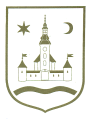 REPUBLIKA HRVATSKA					NACRTZAGREBAČKA ŽUPANIJA	OPĆINA POKUPSKO            Općinsko vijeće						Na temelju članak 31. stavak 3. Zakona o postupanju s nezakonito izgrađenim zgradama  (Narodne novine, broj  86/12, 143/13, 65/17 i 14/19) i članka 33. Statuta Općine Pokupsko (Glasnik Zagrebačke županije, br. 11/13, 4/18, 10/20 i 33/20), Općinsko vijeće Općine Pokupsko na svojoj ________. sjednici održanoj dana ___________. godine donijelo jePROGRAM korištenja sredstava naknade za zadržavanje nezakonito izgrađenih zgrada u prostoru za 2021. godinuČlanak 1.Programom utroška sredstava naknade za zadržavanje nezakonito izgrađenih zgrada u prostoru za 2021. godinu utvrđuje se namjena korištenja naknade za poboljšanje infrastrukture Općine Pokupsko.Članak 2.Prihod u visini 30% prikupljenih sredstava naknade planiran je u Proračunu Općine Pokupsko za 2021. godinu u iznosu od 2.000,00 kn, a utrošit će se za kapitalni projekt rekonstrukcije javne rasvjete, i to za najam rasvjetnih tijela za naselje Pokupsko, Ulica dr. Franje Tuđmana.Članak 3.Ukoliko se sredstva neće ostvariti u planiranom iznosu, ovaj program će se realizirati sukladno ostvarenim financijskim mogućnostima, a ostatak sredstava osigurat će se iz drugih izvora.Članak 4.Ovaj  Program stupa na snagu danom donošenja, a objavit će se u Glasniku Zagrebačke županije.KLASA: URBROJ: Pokupsko, 							Predsjednik Općinskog vijeća							Stjepan Sučec